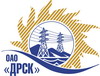 Открытое акционерное общество«Дальневосточная распределительная сетевая  компания»ПРОТОКОЛ ПЕРЕТОРЖКИПРЕДМЕТ ЗАКУПКИ: Открытый электронный запрос предложений на поставку продукции: «Опоры железобетонные центрифугированные, СК22 АЭС» Основание для проведения закупки:   ГКПЗ 2014 г. закупка 2680 раздел 10.Указание о проведении закупки от 17.09.2014 № 242Планируемая стоимость закупки в соответствии с ГКПЗ:  2 171 187,00  руб. без учета НДСПРИСУТСТВОВАЛИ: два члена постоянно действующей Закупочной комиссии 2-го уровня. ВОПРОСЫ ЗАСЕДАНИЯ ЗАКУПОЧНОЙ КОМИССИИ:В адрес Организатора закупки поступила две заявки на участие в процедуре переторжки.Вскрытие конвертов было осуществлено в электронном сейфе Организатора закупки на Торговой площадке Системы www.b2b-energo.ru автоматически.Дата и время начала процедуры вскрытия конвертов с заявками на участие в переторжке: 17:00 часов благовещенского времени 15.10.2014 г РЕШИЛИ:Утвердить протокол переторжкиОтветственный секретарь Закупочной комиссии 2 уровня  ОАО «ДРСК»                       		     О.А. МоторинаТехнический секретарь Закупочной комиссии 2 уровня  ОАО «ДРСК»                           	   Т.А. Игнатова            № 606/Пр-Пг. Благовещенск15.10.2014 г.Наименование Участника закупки и его адресОбщая цена заявки до переторжки, руб. без НДСОбщая цена заявки после переторжки, руб. без НДСООО "ПО "Гарантия" (620130, Россия, Свердловская область, г. Екатеринбург, ул. Циолковского, д. 63, литер "В", оф. 339 "А")1 474 210,50 руб. без НДС (1 739 658,39 руб. с НДС)1 311 075,50 руб. без НДС (1 547 069,09 руб. с НДС)ООО Управляющая компания "Радиан" (664040, Иркутская область, г. Иркутск, ул. Розы Люксембург, д. 184)2 033 898,30 руб. без НДС (2 399 999,99 руб. с НДС)1 465 254,21 руб. без НДС (1 728 999,97 руб. с НДС)ООО "УИС" (614000, Пермский край, г. Пермь, ул. Героев Хасана 41)1 465 800,00 руб. без НДС (1 729 644,00 руб. с НДС)не принимали участиеООО "Номинал" (656016, Россия, Алтайский край, г. Барнаул, ул. Кулундинская, д. 23)1 491 700,00 руб. без НДС (1 760 206,00 руб. с НДС)не принимали участие